PREPARE FOR DEER SEASON BY PRACTICING ON A RINEHART WOODLAND DEER TARGETAffordable and Realistic Woodland Jimmy Big Tine and Big Jim Whitetail Targets Help Archers Prepare for Fall HuntingJanesville, WI — Rinehart Targets®, the worldwide leader in quality archery targets, is proud to offer two affordable Woodland Series deer target options that’ll easily hold up to both countless practice shots as well as the elements. Rinehart’s Jimmy Big Tine and Big Jim Whitetail targets are the ideal lifelike and long-lasting 3D deer targets to add to your backyard range as you prepare for fall hunting season.The Woodland Series continues to be among Rinehart’s best-selling and most popular targets. They offer lower retail price points that allow even more archers to experience the realistic durability of a Rinehart target. The Woodland Jimmy Big Tine target measures 48-inches tall with a length of 40 inches, simulating a 100-pound deer. There’s no better realistic practice partner as the buck also incorporates lifelike sculpted features allowing shooters to create the most authentic practice scenario possible in their own backyard. The target incorporates Rinehart’s locking antler feature, which means shooters have the option to easily swap out the antlers and replace with their own.Looking for a bigger buck target that doesn’t set you back big bucks? Big Jim is your guy. Measuring 56-inches tall and 44 inches in length, the Rinehart Big Jim Whitetail target simulates a 140-pound whitetail.  Like all Rinehart targets, Big Jim too will turn heads with its impressive life-like details. Much like it’s ‘little brother’ Jimmy Big Tine, Big Jim’s antlers are also easily swapped out should you wish to replace them with your own.Both Woodland Series deer targets are strategically constructed with a Rinehart Signature Series self-healing foam core and a solid FX Woodland foam body. This means the targets continue to stand strong without breaking or tearing despite the high volume of shots from both compound bows and crossbows slung at its vitals. Plus, to further outlast any other deer target you’ve ever owned, should it become necessary, you can simply pop out its core and replace it with one of Rinehart’s patented locking inserts (sold separately). The core also comes complete with scoring rings to further assist shooters with the perfect placement.  Long-lasting quality leads the long list of features with all Rinehart targets, which is why both Woodland deer targets also stand strong against the elements thanks to its weatherproof and UV-resistant capabilities.Available at surprisingly affordable retail pricing (Woodland Jimmy Big Tine Target has an MSRP of just $219.99, while Big Jim Whitetail has an MSRP of $299.99); these durable targets offer incredible value for both novice and experienced shooters alike.About Rinehart TargetsSince 1999 Rinehart Targets has been manufacturing the Best Archery Targets in the World. Today, the company continues to expand on its wide range of archery targets offered including: 3D Targets, Cube Targets, Crossbow Targets, Bag Targets and Range Targets. For more information about Rinehart Targets, visit: rinehart3d.com.Connect with Rinehart Targets on social media: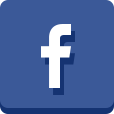 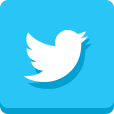 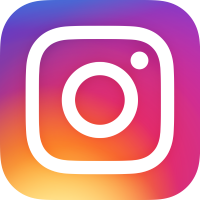 